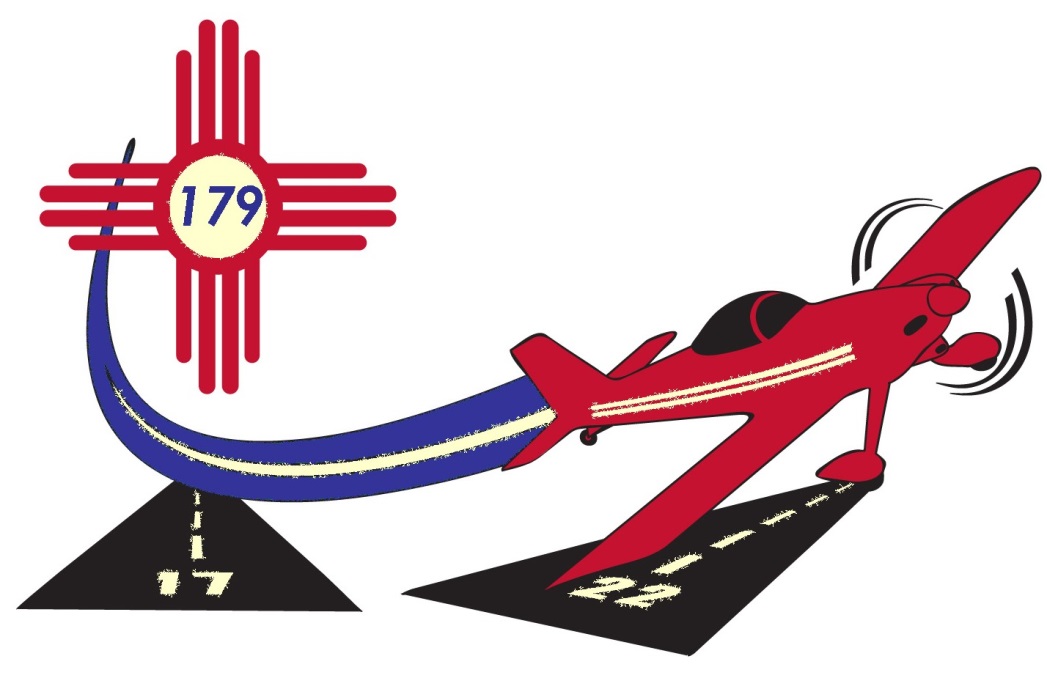 2017 APPLICATIONApplications must be received by April 29, 2017Part I: Student Information: Name (Please Print): _________________________________________Date of Birth: ____________________ Grade Level Fall 2017: _________Current GPA: ________ School in Fall 2017: ____________________Male ____ Female____      Student’s shirt size (adult sizes):     S____    M____    L____    XL___    2XL____ Have you attended a similar program before?   No ___  Yes____ If yes, explain____________________________________________________________________________________________________________________How did you learn about the Double Eagle Aviation Academy? _____________________________________________________________________________________________________________________________List community activities, hobbies and interests: _________________________________________________________________________________________________________________________________________________Part II: Aviation Interest – IMPORTANT!  Class size is limited.  Be thoughtful in your response.Please describe in your own words, “Why would you like to attend the Double Eagle Aviation Academy (DEAA)?  What would you hope to gain from it?” Feel free to attach a separate page. List any experience or achievements with aviation to date.  Attach a separate page as needed.Part III: Parent or guardian must complete this section. Important – this part of the application MUST be completed and signed for consideration for admission to the Double Eagle Aviation Academy.Parent  / Guardian Information Name: __________________________________________________________________________________ Address: ________________________________________City: ____________________________________ State: _________ Zip: _________________ Email (required): ______________________________________Primary Phone Contact: (_____) ___________________    Alternate Phone: (_____) ___________________    Alternate Emergency Contact:   Name: _______________________________________________________ Relationship to student: ______________________________ Phone: (______)_________________________ Student’s Medical History: Does the student have any health concerns/allergies/medications that we need to be aware of?         Yes ___________ No__________ If yes, please explain: ___________________________ ________________________________________________________________________________________ Does the student have any dietary needs / food allergies that we need to be aware of? Yes___________ No_________ If yes, please explain: _________________________________________________________________________________________________________________________________ WAIVER: The undersigned ("Participant") hereby acknowledges that he/she has voluntarily chosen to participate in DEAA. Participant acknowledges and understands that DEAA will involve activities that could potentially be dangerous or harmful. Participant has chosen to participate voluntarily, with the full knowledge of this potential danger and harm. By signing this document, Participant represents and warrants that he/she does not have any physical condition which could be aggravated or worsened by activity or stress. Further, I authorize EAA Chapter 179 to use photos and or other likenesses of my child for promotional purposes but not for sale to other parties. Images bearing these likenesses may be used for promotional materials and posted on the chapter website or Facebook page. In consideration of participation in this camp, Participant waives all claims, demands, actions, causes of action, and liabilities of any kind or nature, whether based in law or in equity, against the organizers, the volunteers, including EAA Chapter 179 and affiliates (“Affiliated Organizations”) arising out of or in any way related to DEAA or Participant's participation in the DEAA event. Participant releases EAA Chapter 179 and Affiliated Organizations from such Claims, regardless of when such Claims arise or when Participant discovers any injury or damage that does or may give rise to such Claims.  Given the above, I hereby give consent for my child to participate fully in the 2017 DEAA. Parent/ Guardian Signature: _______________________________________________________________________         Print Name				Signature		 	       Date NOTE:  Applications may be scanned and sent via email to chapter@eaa179.org OR by US mail to EAA179, Attn: DEAA; P.O. Box 3583; Albuquerque, NM 87190-3583.  Applicants will be notified via email by May 8, 2017. Tuition ($99) is not due until accepted but must be received by May 15, 2017. Limited need based scholarships are available on request. For information, visit www.eaa179.org, call 505-974-5305 or email chapter@eaa179.org                                                                                                                          revision 3/31/2017